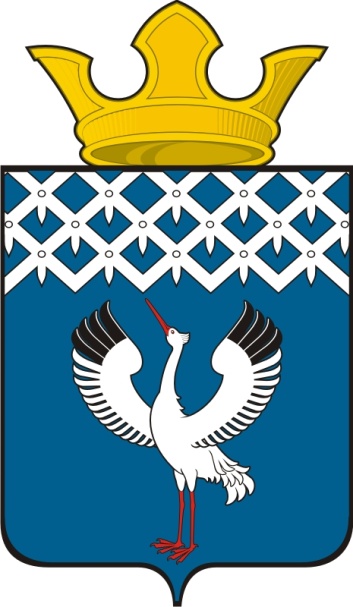 Российская ФедерацияСвердловская областьДумамуниципального образованияБайкаловского сельского поселения3-е заседание 3-го созываРЕШЕНИЕ26.03.2015 г.  № 10 с.БайкаловоО внесении изменений в решение Думы МО Байкаловского сельского поселения №53 от 15.08.2014г. «Об утверждении Порядка уведомления муниципальными служащими органов местного самоуправления  Байкаловского сельского поселения о выполнении ими иной оплачиваемой работы»          В соответствии с Федеральным законом от 2 марта 2007 года № 25-ФЗ «О муниципальной службе в Российской Федерации», Областным законом от 29.10.2007 года № 136-ОЗ «Об особенностях муниципальной службы на территории Свердловской области» (в редакции от 17 октября 2013года), руководствуясь Уставом Байкаловского сельского поселения, Дума муниципального образования Байкаловского сельского поселенияРЕШИЛА:1.Внести в решение Думы МО Байкаловского сельского поселения №53 от 15.08.2014г. «Об утверждении Порядка уведомления муниципальными служащими органов местного самоуправления  Байкаловского сельского поселения о выполнении ими иной оплачиваемой работы» следующие изменения:1.1. в наименовании и по тексту Решения и Порядка уведомления муниципальными служащими  органов местного самоуправления  Байкаловского сельского поселения о выполнении ими иной оплачиваемой работы, утвержденного решением, (далее – Порядок), в наименовании  Приложений №1 и №2 к Порядку, понятие «муниципальный служащий органов местного самоуправления» заменить на понятие «муниципальный служащий, замещающий должности  в органах местного самоуправления Байкаловского сельского поселения»;1.2. в тексте Порядка  слово «работодатель» заменить словами «представитель нанимателя (работодатель)» в соответствующих падежах. 2. Настоящее решение вступает в силу с момента подписания и подлежит опубликованию (обнародованию) на официальном сайте Байкаловского сельского поселения: www.bsposelenie.ru.Глава муниципального образования Байкаловского сельского поселения                      ________________ Л.Ю.Пелевина26 марта 2015г.Председатель Думы муниципального образования Байкаловского  сельского поселения                 ________________С.В. Кузеванова 26 марта 2015г.       